                                    Druga gimnazija Varaždin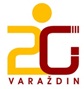 			Hallerova aleja 6a,  42000 VaraždinKLASA: 112-01/20-01/45URBROJ: 2186-145-01-20-10Varaždin, 6. listopada 2020Na temelju članka 24. Pravilnika o načinu i postupku zapošljavanja u Drugoj gimnaziji Varaždin, Druga gimnazija Varaždin donosi OBAVIJEST  O  REZULTATU NATJEČAJAobjavljenog dana 10. rujna 2020. godine na mrežnim stranicama i oglasnoj ploči Škole i Hrvatskog zavoda za zapošljavanjeNa temelju Izvješća Povjerenstava o provedenom postupku procjene i vrednovanja kandidata i rang listi kandidata Odlukom ravnateljice Škole, uz prethodnu suglasnost Školskog odbora od dana 6. listopada 2020. godine, za radno mjesto:nastavnik/ica matematike –1 izvršitelj, na neodređeno i puno radno vrijeme (20 sati nastave tjedno) izabran je Mijo Radoš, magistar edukacije matematike i informatike.Ovom objavom na stranicama Škole svi kandidati smatraju se obaviještenima sukladno odredbama iz Natječaja.									Ravnateljica:									Zdravka Grđan, prof.